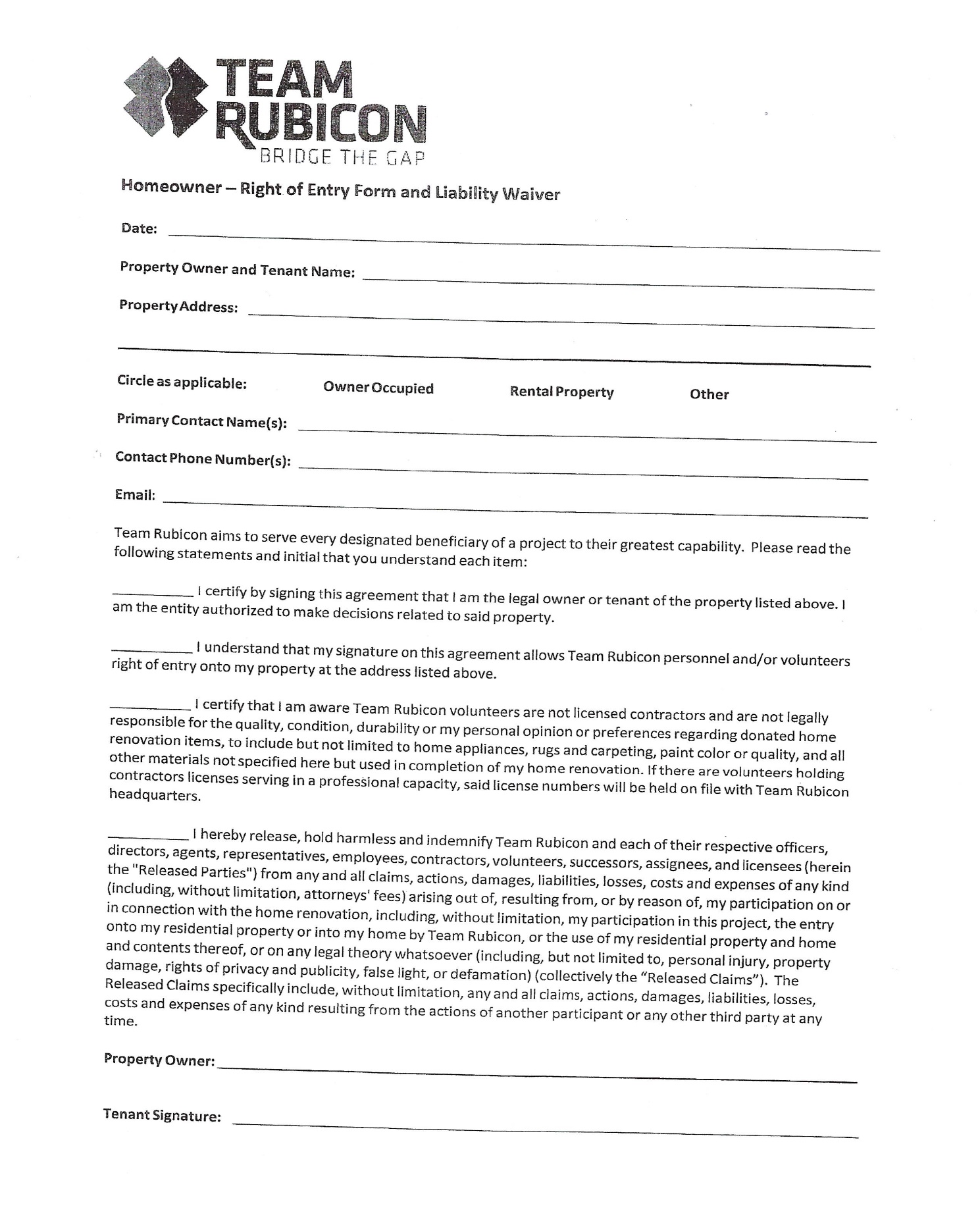 This is a check list for each household to see what stage of recovery the survivor is at with their home. After residents answer this questionnaire they will need to sign a liability waiver.What type of structure is your home built on?- Concrete slab- Peer and beam- Mobile homeHave you mucked out your home? Explain what this means.- Yes- NoHave you done mold remediation on your home? Air testing ect.?- Yes- NoWhat type of damage do you have on your home?- Roof damage- Plumbing issues- Electrical damage- Water well damage- Sewage drainage issues- Floors/sub flooring- House exterior- House interior - MoldDo you have current permits for construction on your home? Could you obtain permits for your home?- Yes- No Do you rent or own your home?- Rent- Own Do you have the deed to your home?- Yes- NoDo you know what materials you would need to finish your home?- Yes- NoWould you be able to wait for a start date of July 14th to get help on your home?- Yes- No